VLÁDA PŘEMYSLOVSKÝCH KRÁLůČeští přemyslovští králové byli úspěšnými panovníky:PŘEMYSL OTAKAR I. – r. 1212 získal Zlatou bulu sicilskou, která                                          zajišťovala královský titul jemu i jeho                                          nástupcůmVÁCLAV I. – zakládal královská města a otevřel doly na těžbu stříbraPŘEMYSL OTAKAR II. – „král železný a zlatý“ = úspěšný válečník a                                           bohatýVÁCLAV II. – schopný panovník, zavedl novou minci – pražský groš                       (Kutná Hora)VÁCLAV III. – poslední mužský představitel rodu Přemyslovců (byl                         zavražděn, proto říkáme, že Přemyslovci vymřeli po                        meči); jeho sestra ELIŠKA PŘEMYSLOVNA si vzala                        Jana LucemburskéhoŽivot za vlády přemyslovských králů:- panovníci a šlechta si stavěli kamenné hrady- města byla často opevněna hradbami, ve městě žili bohatí měšťané  a obchodníci, řemeslníci- na vesnicích se lidé věnovali zemědělství (trojpolní systém), stavěly   se větrné a vodní mlýny- vzdělání bylo dostupné jen v klášterech - rytířská kultura – rytířské cnosti (čest, víra v Boha, ochrana                               bezbranných a pozorné chování k ženám)VLÁDA LUCEMBURKů- šlechta si po smrti Václava III. Vybrala za krále Jana     Lucemburského, který si vzal za ženu Elišku Přemyslovnu- Jan Lucemburský přebýval více v cizině, proto v zemi panoval    nepořádek – po něm vládl jeho syn:KAREL IV.- nejvýznamnější panovník Českého království – „OTEC VLASTI“ –   staral se o svou zem, měl ji rád, za jeho vlády země vzkvétala,    rozšířila se (bez bojů, pouze pomocí sňatků a vyjednávání)- byl vzdělaný, 4x ženatý, celkem 11 dětí- nechal vybudovat: Karlův most, Chrám sv. Víta, Karlštejn- založil pražskou univerzitu (první vysoká škola ve střední Evropě),   Nové Město pražské- nechal zhotovit svatováclavskou korunuPo Karlu IV. usedl na trůn jeho syn Václav IV.:- nevládl tak rozhodně jako jeho otec- za jeho vlády vypukla morová epidemie- problémy byli v církvi, ve společnosti narůstaly  rozpory (husitské   nepokoje)- poslední z rodu Lucemburků vládl Václavův bratr Zikmund   Lucemburský, kterého za krále husité neuznali, uznán byl až po   husitských válkách, brzy ale zemřel bez mužského následníkaŽIVOT ZA VLÁDY LUCEMBURKů- za vlády Karla IV. vzkvétala města i venkov- panovník žil na hradě, ke královskému dvoru patřila i šlechta a   církevní hodnostáři, působili tam i učenci, umělci, šašci…- města rostla – některá měla svůj dřevěný vodovod; byly zde městské   školy, v nichž se vyučovala čtení, psaní a počítání- ne venkově měl hlavní slovo rychtář, nejchudší obyvatelé byli   Bezzemci- lidé se zabývali pěstováním obilí, vinné révy, chmele, ovocných   stromů, rozšířil se chov kaprů- od 14. st. se u nás rozvíjelo sklářstvíGOTIKA – nový stavební sloh – štíhlé a vysoké tvary, lomený oblouk, rozety (kulatá okna s barevnými skly), podpěrné oblouky s ozdobnými věžičkami, portál (zdobený vchod    lomený oblouk         rozeta           portál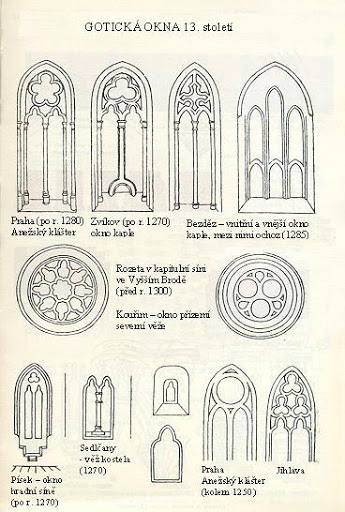 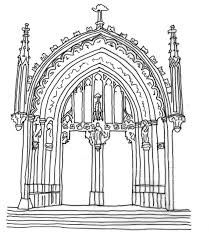 